full-range speaker B2S2”                                                                                                                           2”2”                                                                                                                           2”1.5”                                                                                                                        1.5”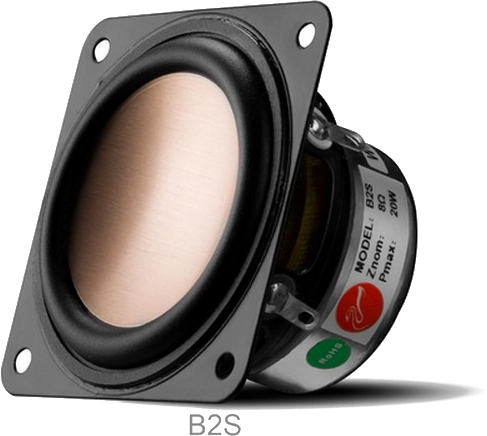 1.5”                                                                                                                        1.5”1”                                                                                                                            1”1”                                                                                                                            1”0.5”                                                                                                                        0.5”0.5”                                                                                                                        0.5”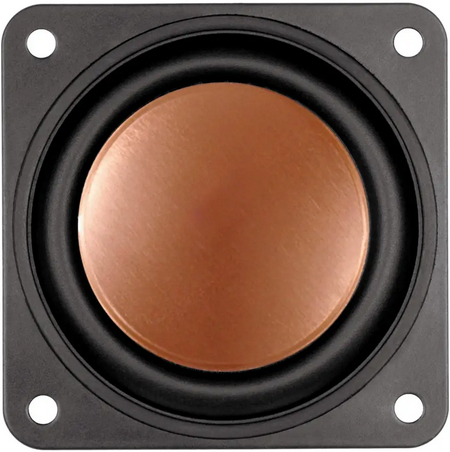 0”0”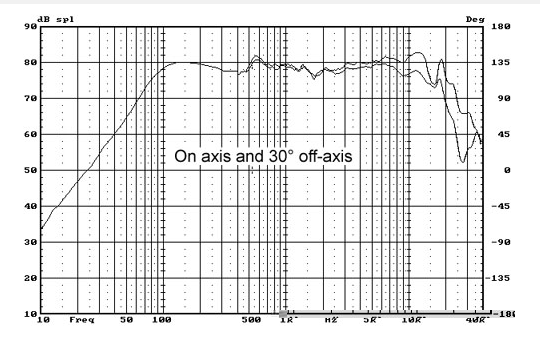 Specification Rated Impedance 	8ΩResonance Frequency	152HzRated Power	10WPeak Power	  20WSensitivity(2.83V/1m)	78dBWeight	0.12kgDiameter	25mmDC Resistance	6.5ΩWidth	6.0mmCoil wire	CCAWFrame	KaptonMaterial	FerriteBL Value	2.5 N/AMagnetic gap height	3.0mmXmax	 1.5mmCompliance	 689uM/NQMS	5.69QES	1.53Qts	1.2Mms	Vas	0.2LSD(cm²) 	13,53Recommend CabinetClosed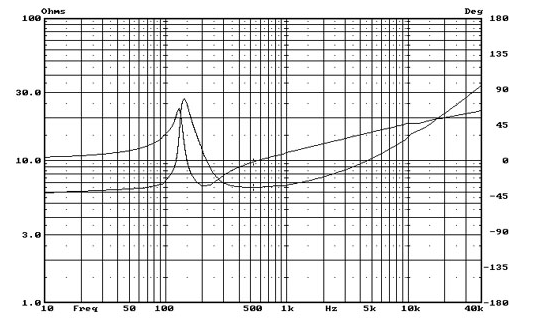 Specification Rated Impedance 	8ΩResonance Frequency	152HzRated Power	10WPeak Power	  20WSensitivity(2.83V/1m)	78dBWeight	0.12kgDiameter	25mmDC Resistance	6.5ΩWidth	6.0mmCoil wire	CCAWFrame	KaptonMaterial	FerriteBL Value	2.5 N/AMagnetic gap height	3.0mmXmax	 1.5mmCompliance	 689uM/NQMS	5.69QES	1.53Qts	1.2Mms	Vas	0.2LSD(cm²) 	13,53Recommend CabinetClosed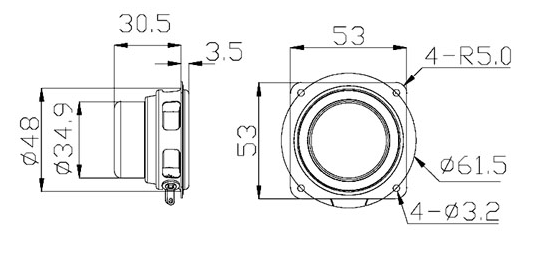 Specification Rated Impedance 	8ΩResonance Frequency	152HzRated Power	10WPeak Power	  20WSensitivity(2.83V/1m)	78dBWeight	0.12kgDiameter	25mmDC Resistance	6.5ΩWidth	6.0mmCoil wire	CCAWFrame	KaptonMaterial	FerriteBL Value	2.5 N/AMagnetic gap height	3.0mmXmax	 1.5mmCompliance	 689uM/NQMS	5.69QES	1.53Qts	1.2Mms	Vas	0.2LSD(cm²) 	13,53Recommend CabinetClosed